Presseinformation»Mit besten Absichten« von Günther ThömmesMeßkirch, Februar 2020Als die Erde Fieber bekam
Günther Thömmes veröffentlicht Roman um die Erfindung von Teflon, FCKW und verbleites Benzin, die die Umweltkatastrophen des 20. Jahrhunderts einläutetenRoy Plunkett, Thomas Midgley und Paul J. Flory vereint eine Gemeinsamkeit: Ihre Erfindungen gehören zu den weltweit größten Umweltkillern. Teflon, das Kühlmittel FCKW, verbleites Benzin sowie die Polymerisation lieferten die Basis für klimaschädliche Stoffe, die unseren Lebensraum in hohem Maße negativ beeinflussten. In seinem neuen Roman »Mit besten Absichten« greift Günther Thömmes die Geschichte dieser Erfindungen auf und reduziert diese auf den fiktiven Chemiker Fred Phelps. In Form eines Ich-Erzählers blickt dieser auf seine Erfolgsgeschichte um die Stoffe Teflyx (Teflon), Frogan (Kältemittel) und TEL (verbleites Benzin) zurück, welche sich aber im Verlauf der Handlung in eine Erzählung um Neid und Mordgedanken wendet. Dabei führt der Autor die LeserInnen parabelhaft auf eine Reise in die Katastrophen des 20. Jahrhunderts, die in engen Zusammenhang mit den vermeintlichen Errungenschaften stehen.Zum BuchAufstieg und Fall einen Genies. Die Katastrophen des 20. Jahrhunderts: das Ozonloch, der Klimawandel und der Treibhauseffekt wurden alle von einer Person herbeigeführt: Fred Phelps. Selbst bei der Atombombe hatte er seine Finger im Spiel. Ein beängstigender Roman über einen Wissenschaftler, getrieben von Neid und Ehrgeiz. Und über das leichtfertige Spiel mit der Zerstörung der Welt.Der AutorDer gelernte Brauer und studierte Braumeister Günther Thömmes stammt aus der Bierstadt Bitburg in der Eifel. Bierbesessen und weitgereist, hat er mittlerweile vier »Bierzauberer«-Romane über die Biergeschichte und den Roman „Der Limonadenmann“ über die Erfindung der Limonade geschrieben. Hinzu kommen diverse Kurzkrimis, der historische Roman »Der Papstkäufer« und der Reiseführer »So braut Deutschland«. Im Frühjahr 2018 gewann er in der ZDF-Show »Der Quiz Champion« den Titel im »Härtesten Quiz Deutschlands«. Thömmes ist verheiratet und lebt mit Frau und Sohn in der Nähe von Wien. »Mit besten Absichten« ist sein zweiter Ausflug in die Welt der Wissenschaft, diesmal mit einer beängstigenden Aktualität. gthoemmes@bierzauberer.info Mit besten AbsichtenGünther Thömmes282 SeitenEUR 16,00 [D] / EUR 16,50 [A]ISBN 978-3-8392-2639-1Erscheinungstermin: 12. Februar 2019 Kontaktadresse: 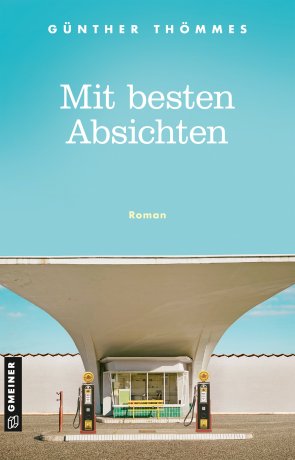 Gmeiner-Verlag GmbH Petra WendlerIm Ehnried 588605 MeßkirchTelefon: 07575/2095-153Fax: 07575/2095-29petra.wendler@gmeiner-verlag.dewww.gmeiner-verlag.de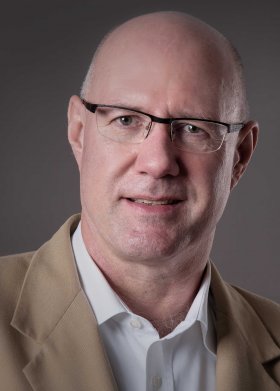 Anforderung von Rezensionsexemplaren:Günther Thömmes »Mit besten Absichten«ISBN 978-3-8392-2639-1Absender:RedaktionAnsprechpartner									          © Martin SchoedlStraßeLand-PLZ OrtTelefon / TelefaxE-Mail